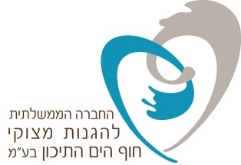 מכרז פומבי מספר 5/22 לביצוע ועריכה של סקרי שדה אקולוגים ימייםהחברה הממשלתית להגנות מצוקי חוף הים התיכון בע"מ (להלן: "החברה") מזמינה בזאת מציעים להציע הצעות לביצוע ועריכה של סקרי שדה אקולוגים ימיים, והכל כמפורט בהרחבה במסמכי המכרז המלאים המופיעים באתר האינטרנט של החברה:www.mccp.co.il .        הנוסח המחייב את המציעים הוא הנוסח המלא המופיע באתר האינטרנט.                                          המועד האחרון להגשת ההצעות למכרז (על כל נספחיו בהתאם להוראות המכרז) הינו ביום ה- 8.8.22 עד השעה 12:00 ולאחר תיאום טלפוני מראש. את ההצעות יש להגיש לתיבת מייל ייעודית michraz5-22@mccp.co.il   ו/או לתיבת המכרזים במשרדי החברה.                                                    החברה הממשלתית להגנות מצוקי    חוף הים התיכון בע"מThe Mediterranean Coastal Cliffs   Preservation Government Company Ltd